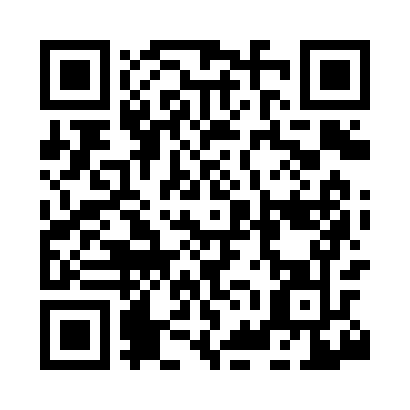 Prayer times for Columbia Falls, Maine, USAMon 1 Jul 2024 - Wed 31 Jul 2024High Latitude Method: Angle Based RulePrayer Calculation Method: Islamic Society of North AmericaAsar Calculation Method: ShafiPrayer times provided by https://www.salahtimes.comDateDayFajrSunriseDhuhrAsrMaghribIsha1Mon2:564:5012:354:438:2010:132Tue2:574:5012:354:438:2010:133Wed2:584:5112:354:438:1910:124Thu2:594:5212:354:438:1910:125Fri3:004:5212:364:438:1910:116Sat3:014:5312:364:438:1810:107Sun3:024:5412:364:438:1810:098Mon3:034:5412:364:438:1710:089Tue3:054:5512:364:438:1710:0710Wed3:064:5612:364:438:1610:0611Thu3:074:5712:374:438:1610:0512Fri3:084:5812:374:438:1510:0413Sat3:104:5912:374:438:1510:0314Sun3:114:5912:374:438:1410:0215Mon3:135:0012:374:438:1310:0116Tue3:145:0112:374:438:129:5917Wed3:155:0212:374:428:129:5818Thu3:175:0312:374:428:119:5719Fri3:185:0412:374:428:109:5520Sat3:205:0512:374:428:099:5421Sun3:225:0612:374:418:089:5222Mon3:235:0712:374:418:079:5123Tue3:255:0812:374:418:069:4924Wed3:265:0912:374:418:059:4825Thu3:285:1012:374:408:049:4626Fri3:305:1112:374:408:039:4427Sat3:315:1212:374:398:029:4328Sun3:335:1312:374:398:019:4129Mon3:355:1512:374:398:009:3930Tue3:365:1612:374:387:589:3831Wed3:385:1712:374:387:579:36